RESUMEPersonal DetailsEducational qualificationsWork ExperienceProject: - NTPCTeam Members: - 10Tittle: - Junior EngineerDuration: - 1 yearI hereby declare that the information provided above is true to the best of my knowledge.Date :-                                                                                      SignatureName:-……………………………….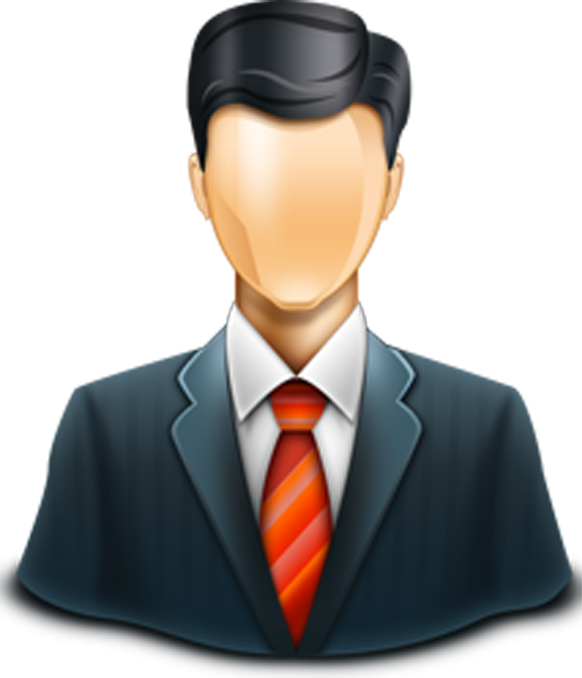 Address:-……………………………...Email id:-…………..@gmail.comMobile number :-+91123415Martial statusSingleSr. No.DegreeYearBoardPercentage110th2012Delhi80%212th2014Delhi75%3B.A2017Delhi University65%